Р А С П И С А Н И Еповторной промежуточной аттестации для студентов заочной формы обучения по направлению подготовки 42.03.01 «Реклама и связи с общественностью», Реклама и связи с общественностью» на базе СПО с комссией (уровень бакалавриата), имеющих задолженности по дисциплинам зимней сессии 2022-2023 уч.г. с 15.05.2022 по 31.05.2023Декан факультета журналистики                                                                В.В. Тулупов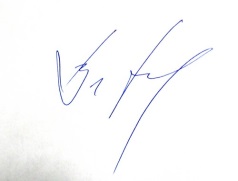 ДисциплинаДисциплинаФИО преподавателяФИО преподавателяДатаДатаВремя1 курс1 курс1 курс1 курс1 курс1 курс1 курсОсновы рекламы              Щукина Л.С.          Щукина Л.С.          16.0516.051300  1021300  102Речевая культура устной и письменной коммуникацииСандлер Л.Л.               Сандлер Л.Л.               22.0522.0517.00   20317.00   203История русской и зарубежной литературыСавинков С.В., Хорольский В.В.Савинков С.В., Хорольский В.В.31.0531.0513.00    20413.00    204Основы журналистикиХомчук-Черная Т.Н.Хомчук-Черная Т.Н.23.0523.0515.10    20115.10    201Тексты в рекламе                  Тулупов Вас.В.              Тулупов Вас.В.              15.0515.059.00   1069.00   1062   курс2   курс2   курс2   курс2   курс2   курс2   курсТексты в рекламеТексты в рекламеТулупов Вас.В.Тулупов Вас.В.15.0515.059.00   106Технология медиатворчестваТехнология медиатворчестваНовиков П.И.30.0530.0530.0513.25   201Современный русский языкСовременный русский языкБебчук Е.М.Бебчук Е.М.17.0517.0513.25     203ИсторияИсторияКувшинова Н.А..Кувшинова Н.А..25.0525.0514.00 истфак, 203Тексты в СОТексты в СОСухоруких И.А.Сухоруких И.А.24.0524.0513.30 106Этикет и имиджЭтикет и имиджСухоруких И.А.Сухоруких И.А.24.0524.0513.30 106Иностранный языкИностранный языкЮмашева В.В.Юмашева В.В.26.0526.0515.00    1273 курс3 курс3 курс3 курс3 курс3 курс3 курсМедиаэкономикаМедиаэкономикаЗолотухин А.А..Золотухин А.А..17.0517.0517.10   201Технология производства в рекламе и СОТехнология производства в рекламе и СОМаслова Е.В.Маслова Е.В.29.0529.0517.00Безопасность жизнедеятельностиБезопасность жизнедеятельностиСкоробогатова Л.Г.           Скоробогатова Л.Г.           19.05             19.05             13.00   104 Пушкинсая,16Основы права и антикоррупционного законодательстваОсновы права и антикоррупционного законодательстваСазонникова Е.В.Сазонникова Е.В.18.0518.0513.25 юрфак    712ПолитологияПолитологияЗюзина Е.Б.Зюзина Е.Б.23.0523.0510.00     317, истфакСоциология массовых коммуникацийСоциология массовых коммуникацийКрасова Е.Ю.Красова Е.Ю.22.0522.0515.10    102РиторикаРиторикаНовичихина М.Е.Новичихина М.Е.25.0525.0513.25   106Специальное событиеСпециальное событиеДыкин Р.В.Дыкин Р.В.20.0520.0511.00    106Маркетинговые исследования и ситуационной анализМаркетинговые исследования и ситуационной анализТулупов Вас.В.              Тулупов Вас.В.              15.0515.059.00   106МедиаэкономикаМедиаэкономикаЗолотухин А.А.Золотухин А.А.17.0517.0517.10   201